CONSILIUL NAŢIONAL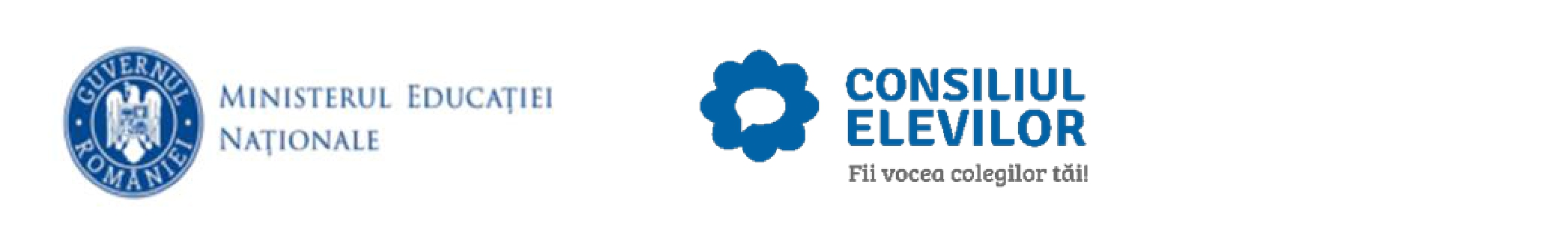 AL ELEVILORSecțiunea III: Acord parentalACORD PARENTALSubsemnatul(a),……………………………………………………….............părinte/tutore	al	elevului(ei)	…………………………………………….,	din	cadrul(unitate de învățământ)…………………………….................., clasa………., domiciliat(ă)în	localitatea  ……….…….....................................strada…………..…….................,  nr…,bl. ……, sc. ……, et. ….., ap……, județul ……….…..…, telefon……..…….,......................sunt de acord ca fiul/fiica mea să participe la procesul electoral și la activitățile din cadrul Consiliului Național al Elevilor.Data	SemnăturaPagina 23 din 29CONSILIUL NAŢIONAL AL ELEVILORTel.: +40 721 259 306; +40 754 498 412;Email :cne.secretariat@gmail.com